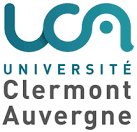 Service de Scolarité3ème cycle MédecineDépartement de Médecine générale : 04 73 17 79 35 Mèl : scolarité.medecine-generale@uca.frMadame, Monsieur, Cher confrère,C’est avec beaucoup de plaisir que nous prenons acte de votre souhait de devenir « Praticien agréé-Maître de stage des Universités » pour notre Faculté.C’est auprès de vous que l’interne ou l’externe va découvrir la Médecine Générale, ses spécificités, ses contraintes, sa place dans le système de santé ainsi que les satisfactions que l’on tire de cette relation prenant en charge le patient dans sa globalité et dans la durée.Votre rôle sera déterminant dans l’orientation de ce jeune professionnel.Nous souhaitons placer le spécialiste de la discipline que vous êtes au cœur du dispositif de formation. Pour cet objectif de qualité, nous élaborons des outils d’évaluation simples à mettre en œuvre au cours des consultations que votre interne ou externe réalisera avec vous.Certes, la pédagogie ne doit pas se substituer aux bonnes pratiques et à la nécessaire qualité des soins délivrés par le Maître de Stage. Cependant, vous admettrez facilement qu’en acceptant ce statut de « Praticien agréé- maître de stage des Universités », vous acceptez un engagement pédagogique.Pour nous permettre de mieux vous connaître, nous vous demandons de bien vouloir répondre au questionnaire ci-joint.D’avance merci et à bientôt ! 	Pr Gilles CLEMENT  Médecin Généraliste 	Coordonnateur du D.E.S Médecine GénéraleEnseignant de médecine générale, maître de stage des UniversitésQui êtes-vous ? Que faites-vous ? Quelle sera votre implication ?NOM, Prénom, date de naissance :Adresse professionnelle :Téléphone :			 portable :			          Fax :E-mail : 							(obligatoire) (= lien interactif avec le DMG)Année de thèse :					Nb d’années d’installation :Exercice : seul(e) ../.. en groupe			nb d’associé(s) :Cabinet informatisé : oui / non 	- dossiers patient /  comptabilité					- documentation internet activeVotre activité : urbaine :			semi rurale :			rurale :Ratio V/C :	      Nb Patients /j :   				Nb de     jours travaillés/sem : Personnes âgées > 70 ans (% selon RIAP):                        Patient en ALD :          %Interventions en Maison de retraite :	coordonnateur : Enfants et jeunes <16 ans (% selon RIAP) :Nbre de Cotations COE/anNbre de Cotations MEG/anGardes :				Régulations centre 15 : Urgences : 				Médecin pompier :		      	Gardes SMUR :Gynécologie :			Frottis :				Stérilets :Médecine du sport :Petite chirurgie :			Actes techniques fréquents :Participation à un réseau : VIH, VHC, Toxico, Alcool, Soins palliatifs, … Médecin de PMI : 			Activité salariée :Avez-vous des charges associatives ou électives professionnelles ? Citoyennes ? Lesquelles ? Votre Formation Médicale Continue :Diplômes post universitaires éventuels :Etes-vous adhérent à une association de FMC ou DPC ? Quelles modalités / fréquence : 		Soirées :                                                           	Journées :                                                            	Congrès :Séminaires FAF ou programmes DPC indemnisés : 	Lecteur abonné d’une (ou plusieurs) revue(s) : leur titre ?Recevez-vous les visiteurs médicaux ? Vous, votre interne ou votre externe : Disposez-vous :D’un bureau où l’étudiant trouvera facilement sa place ?D’un point d’eau dans votre cabinet ? D’une salle d’examen attenante ?D’une documentation accessible pour l’étudiant ?Pour l’accueil d’un interne, disposez-vous d’un autre bureau où il pourrait consulter seul ?Savez-vous que l’étudiant est autorisé à participer à l’ensemble de votre activité, visites en particulier ?Acceptez-vous de l’initier à la gestion du cabinet, à la fiscalité ?Participez-vous à des essais thérapeutiques ou à des travaux de recherche ?Avez-vous déjà dirigé une thèse ? 		Accepteriez-vous de le faire (après formation) ? Savez-vous que le Département de Médecine Générale développe des projets de recherche en médecine générale ?Votre agrément sera donné pour 5 ans, (le Doyen ou le DMG peuvent le suspendre pour raisons justifiées, pédagogiques, ou professionnelles), il vous engage à : - participer régulièrement aux formations pédagogiques en commençant par « initiation à la Maîtrise de Stage en 3ème cycle » ou « encadrement des externes en MG » organisées par le DMG ou un représentant des stages ambulatoires- participer aux rencontres universitaires des généralistes enseignants MSU à la faculté (1 à 2 par an) ?- participer à des groupes d’échanges de pratique entre généralistes enseignants Maîtres de Stages si possible ou participer à des actions de FMC ou de DPC, développement professionnel continu de façon annuelle ?-informer le DMG des formations pédagogiques ou bio médicales que vous validez.Le Collège Régional de Généralistes Enseignants est l’association qui regroupe tous les enseignants généralistes, CRGE Auvergne.Votre adhésion est la preuve de votre investissement. Contactez  pour tous renseignements : crgeauvergne@gmail.comQuels sont vos commentaires ou questions ?A : 					le :Cachet professionnel et signature :Merci de votre collaboration.Joindre une photo et une copie du dernier RIAP SVP